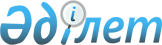 Ақтөбе облысы әкімдігінің 2014 жылғы 8 шілдедегі № 228 "Субсидиялар нормаларын және субсидияланатын гербицидтердің, тыңайтқыштардың түрлерін белгілеу туралы" қаулысына өзгеріс енгізу туралы
					
			Күшін жойған
			
			
		
					Ақтөбе облысының әкімдігінің 2014 жылғы 20 қарашадағы № 408 қаулысы. Ақтөбе облысының Әділет департаментінде 2014 жылғы 05 желтоқсанда № 4091 болып тіркелді. Күші жойылды - Ақтөбе облысы әкімдігінің 2015 жылғы 11 тамыздағы № 301 қаулысымен      Ескерту. Күші жойылды – Ақтөбе облысы әкімдігінің 11.08.2015 № 301 қаулысымен (қолданысқа енгізілу тәртібін 5 т. қараңыз).

      Қазақстан Республикасының 2001 жылғы 23 қаңтардағы "Қазақстан Республикасындағы жергілікті мемлекеттік басқару және өзін-өзі басқару туралы" Заңының 27-бабына сәйкес Ақтөбе облысының әкімдігі ҚАУЛЫ ЕТЕДІ:

      1. Ақтөбе облысы әкімдігінің 2014 жылғы 8 шілдедегі № 228 "Субсидиялар нормаларын және субсидияланатын гербицидтердің, тыңайтқыштардың түрлерін белгілеу туралы" қаулысына (нормативтік құқықтық актілерді мемлекеттік тіркеу тізілімінде № 3971 тіркелген, 2014 жылғы 31 шілдеде "Ақтөбе" және "Актюбинский вестник" газеттерінде жарияланған) мынадай өзгерістер енгізілсін:

      Көрсетілген қаулының 1 қосымшасы осы қаулының қосымшасына сәйкес жаңа редакцияда жазылсын.

      2. Осы қаулы алғашқы ресми жарияланған күнінен бастап қолданысқа енгізіледі.

 Субсидияланатын гербицидтердің түрлері және гербицид жеткiзушiлерден сатып алынған гербицидтердiң 1 литрiне (килограмына) арналған субсидиялар нормалары
					© 2012. Қазақстан Республикасы Әділет министрлігінің «Қазақстан Республикасының Заңнама және құқықтық ақпарат институты» ШЖҚ РМК
				
      Облыс әкімі 

 А. Мұхамбетов

      КЕЛІСІЛДІ
Қазақстан Республикасының
Ауыл шаруашылығы министрі
Мамытбеков А
Ақтөбе облыс әкімдігінің 2014 жылғы 20 қарашадағы № 408 қаулысына қосымшаАқтөбе облыс әкімдігінің 2014 жылғы 08 шілдедегі № 228 қаулысына 1 қосымша№

Субсидияланатын гербицидтердің түрлері

Өлшем бірлігі

1 литр/ килограмм гербицидтің құнын арзандату пайызы

Сатып алынған гербицидтердің

1 литр/ килограмм субсидиялар нормалары, теңге

1

Дезормон эфир, 72 % эмульсия концентраты (2-этил-гексил эфирі 2,4 дихлорфеноксиуксус қышқылы)

литр

50

721

2

Диален Супер 480, сулы ерітінді (диметиламин тұзы 2,4-Д, 357 г/л + дикамбалар, 124 г/л)

литр

50

989

3

Клиник, 36 % сулы ерітінді (глифосат, 360 г/л)

литр

50

693

4

Раундап Экстра, 54 % сулы ерітінді (глифосат 540 г/л)

литр

50

925

5

Смерч, сулы ерітінді (глифосат, 540 г/л)

литр

50

841

6

Ураган форте 500, сулы ерітінді (глифосат калий тұзы түрінде, 500 г/л)

литр

50

1063

7

Диамин, 72 % сулы ерітінді (2,4 диметиламин тұзы)

литр

50

500

8

Торнадо 500, сулы ерітінді, (глифосат 500 г/л)

литр

50

878

9

Авецид супер, 12 % эмульсия концентраты, феноксапроп-п-этил, 120 г/л + феноклоразол-этил, (антидот) 60 г/л)

литр

50

1600

10

Буран, 36 % сулы ерітінді (глифосат, 360 г/л)

литр

50

500

11

Гроза, 60%, эмульсия концентраты (2-этилгексилді эфир 2,4 дихлорфеноксиуксус қышқылы 600 г/л)

литр

50

775

12

Ореол, 12% эмульсия концентраты (феноксапроп-п-этил, 120 г/л)

литр

50

1300

13

Барс супер, 10 % эмульсия концентраты (феноксапроп -роп-п-этил, 100 г/л +мефенпир-диэтил (антидот) 2,7 г/л)

литр

50

1711

14

Эстет 905, эмульсия концентраты (2,4-Д қышқыл 2-этилгексилді эфир түрінде, 905 г/л)

литр

50

971

15

Старт 35% эмульсия концентраты (пендиметалин, 350 г/л)

литр

50

812

16

Эстерон, эмульсия концентраты (2,4-Д қышқыл 2-этилгексилді эфир түрінде, 850 г/л)

литр

30

527

17

Пума супер 100, 10 % эмульсия концентраты (феноксапроп-п-этил, 100 г/л + мефенпир-диэтил (антидот) 2,7 г/л)

литр

30

1193

18

Зенкор ультра, суспензия концентраты (метрибузин, 600 г/л)

литр

30

2386

19

Фуроре ультра, майлы- сулы эмульсиясы (феноксапроп-п-этил, 110 г/л)

литр

30

1482

20

Пума Супер, 7,5% майлы- сулы эмульсиясы (феноксапроп-п-этил, 69 г/л + мефенпир-диэтил (антидот) 75 г/л)

литр

30

1096

21

Дезормон, 72% сулы концентрат (диметиламин тұзы 2,4 Д )

литр

30

371

22

Меццо, 60 % сулы -диспергирлендірілген түйіршіктер (метсульфорон-метил, 600 г/л)

литр

30

10822

23

Секатор Турбо, майлы дисперсия (иодосульфурон-метил-натриі, 25 г/л + амидосульфурон, 100 г/л + мефенпирдиэтилі (антидот) 250 г/кг)

литр

30

3552

24

Ланс, сулы ерітінді (аминопиралид, 240 г/л)

литр

30

5355

25

Дианат, 48 % сулы ерітінді (дикамба, 480 г/л)

литр

30

821

26

Майстер Пауэр, майлы дисперсия (форамсульфурон, 31,5 г/л + иодосульфурон-метил-натриі, 1,0 г/л + тиенкарбазон - метил, 10 г/л + ципросульфид (антидот) 15 г/л

литр

30

2747

27

Пантера, 4 % эмульсия концентраты (хилозолфол-п-тефурил, 40 г/л)

литр

30

1082

28

Титус, 25 % құрғақ ағатын суспензия (римсульфурон, 250 г/кг)

литр

30

39960

29

Эллай лайт, сулы-диспергирлендірілген түйіршіктер (метсульфурон-метил, 391 г/кг + трибенурон-метил, 261 г/кг)

литр

30

20091

30

Грейн, эмульсия концентраты (эфир 2,4 Д қышқылы 2-этилгексил эфир түрінде 720 гр/л)

литр

30

444

31

Стомп, 33% эмульсия концентраты (пендиметалин, 330 г/л)

литр

30

543

32

Экспресс, сулы-диспергирлендірілген түйіршіктер (трибенурон-метил, 750 г/кг)

литр

30

20368

33

Рестрикт (тифенсульфурон-метил, 545 г/кг + метсульфурон - метил, 164 г/кг)

литр

30

19813

34

Гезагард 500, суспензия концентраты (прометирин 500 г/л)

литр

30

638

35

Фронтьер Оптима, 72% эмульсия концентраты (диметенамид, 720 г/л)

литр

30

1887

36

Дикамин Д, 72 % сулы ерітінді (2,4 Д аминді тұзы)

литр

30

327

37

Триумф Макс, сулы ерітінді (глифосат 540 г/л)

литр

30

444

38

Раундап Экстра, 54 % сулы ерітінді (глифосат, 540 г/л)

литр

30

555

39

Торнадо 500, сулы ерітінді (глифосат 500 г/л)

литр

30

527

40

Эстет 905, эмульсия концентраты (2,4-Д қышқыл 2-этилгексилді эфир түрінде, 905 г/л)

литр

30

499

41

Аккурат, сулы-диспергирлендірілген түйіршіктер (метсульфурон-метил, 600 г/кг) 

килограмм

30

10767

42

Сонраунд, 48 % сулы ерітінді (глифосат, 360 г/л)

литр

30

519

43

Бутизан 400 КС, 40% суспензия концентраты (метазахлор, 400 г\л)

литр

30

1175

44

Бицепс Гарант, эмульсия концентраты (этофумезат, 110 г\л + десмедифам, 70 г\л + фенмедифам, 90 г\л )

литр

30

1063

45

Евро-Лайтинг, 4,8 % суда еритін концетрат (имазамокс, 33 г\л + имазапир, 15 г\л ) 

литр

30

2303

